I.T.I.A. INTESE TERRITORIALI DI INCLUSIONE ATTIVA P.O.R. CAMPANIA FSE 2014-2020, ASSE II OBIETTIVI SPECIFICI 6 – 7, AZIONI 9.2.1 – 9.2.2(D.D. n. 191 del 22.06.2018)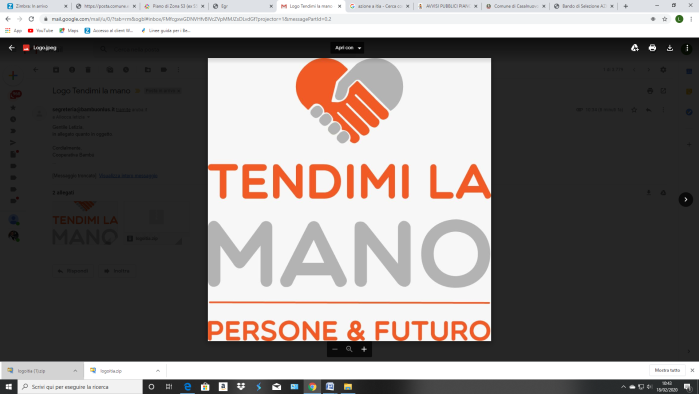 AZIONE B - PERCORSI DI EMPOWERMENT MODELLO A)ISTANZA DI PARTECIPAZIONEIl sottoscritto  (Cognome e nome) ___________________________________________________________nato a ______________________________________________________________ il ______/___/______Codice Fiscale |___|___|___|___|___|___|___|___|___|___|___|___|___|___|___|___|residente in (Comune di residenza)___________________________________________________________ Via/Piazza _______________________________________________________________  n° civico______telefono  ____________________________________ altro recapito ___________________CHIEDEDi essere ammesso/a alla selezione prevista dal progetto “TENDIMI LA MANO” CUP D69D19000080002 Codice Ufficio 40, co-finanziato dalla Regione Campania nell’ambito di “Bando ITIA” POR Campania FSE 2014-2020, pubblicata dal Comune di San Giorgio a Cremano, per la partecipazione al seguente percorso formativo (sceglierne solo uno. In assenza di scelta, la domanda sarà rigettata):OPERATORE SOCIO SANITARIO-INTEGRAZIONEANIMATORE SOCIALEA tal uopo, ai sensi e per gli effetti dell’art. 46 del D.P.R. n. 445/2000, sotto la propria responsabilità e consapevole delle sanzioni penali previste dall’art. 76 del medesimo D.P.R., per le ipotesi di falsità in atti e dichiarazioni mendaci ivi indicate e consapevole che i propri dati personali saranno trattati nel rispetto delle disposizioni di cui al D.Lgs 196/2003, Regolamento UE 679/2016 e D.Lgs 101 del 10/08/2018, per il quale esprime il proprio consenso:DICHIARAdi aver preso visione del bando di selezione e di accettarne il contenuto;di essere cittadino Italiano o comunitario residente nel territorio dell’Ambito Territoriale N29, Comune di Ercolano;di essere in possesso di regolare permesso di soggiorno e residente nel territorio dell’Ambito Territoriale N29, Comune di Ercolano;Inoltre dichiara di essere in una o più delle seguenti condizioni di vulnerabilità (è possibile indicare più condizioni se presenti):Essere in condizione di svantaggio economico e sociale, ossia di essere appartenenti a nuclei familiari che usufruiscono del REI – Reddito di Cittadinanza o tra i soggetti si trovano in almeno una delle condizioni di svantaggio definite dal DM 17 ottobre 2017;Di non essere inserito/a in altri percorsi regionali di formazione professionale;Di essere in possesso del titolo di OSA (solo per i candidati interessati al titolo di OSS);Di non avere un impiego regolarmente retribuito(dalla data della pubblicazione del presente bando - D.M. 17/10/2017) oppure che siano lavoratori privi di lavoro) da almeno: 6 mesi 12 mesi24 mesiinoccupatoDichiara infine:Di accettare che il progetto è un percorso formativo e non costituisce rapporto di lavoro ai sensi dell’art.1, comma 2, del DM 142/98 e dell’art. 18, comma 1, lett. d, legge 196/97;Di accettare di frequentare le attività come previsto dal Bando di selezione partecipanti progetto “Includendo” Azione B) Percorsi di Empowerment Percorsi Formativi.Allega:fotocopia di un valido documento di identità personaleattestazione ISEE in corso di validità;fotocopia del codice fiscalemodulo di consenso al trattamento dei dati personali sottoscritto dall’interessato Curriculum vitae debitamente firmato Luogo e data _______________                                                         Firma del candidato                                                                                                    _______________________________Si ricorda che saranno effettuati controlli finalizzati a verificare la veridicità dei requisiti autocertificati ai sensi della normativa vigente (art. 76 D.P.R. 445/2000).Si allega:fotocopia del documento di riconoscimento in corso di validità del richiedente;attestazione ISEE in corso di validità;fotocopia di eventuale regolare titolo di soggiorno o altro titolo in caso di cittadini extra Unione europea (con validità non inferiore al termine previsto per le attività del progetto); fotocopia di eventuale documentazione attestante il riconoscimento del REI/RDC e il relativo periodo; eventuale certificazione di invalidità ai sensi della normativa vigente; informativa privacy; Certificazione Centro per l’Impiego attestante lo stato di disoccupazione/inoccupazione; eventuale ed ulteriore documentazione attestante la presa in carico da parte del Servizio Sociale Professionale e/o del Distretto Sanitario territorialmente competente.(luogo e data)                                                              (firma del dichiarante)__________________                                       ______________________________INFORMATIVA SULL’USO DEI DATI PERSONALI (Regolamento UE n. 2016/679 - D. Lgs. n. 101/2018)Da sottoscrivere per presa visione e consensoAi sensi dell’art. 13 del Regolamento UE n. 2016/679, del D.lgs 101/2018 ed in relazione ai Suoi dati che formeranno oggetto di trattamento, La informiamo di quanto segue:Titolare e responsabile del trattamentoIl Titolare del trattamento è il Comune di Ercolano - Ambito N29, nella persona del legale rappresentante, Avv. To Ciro Buonajuto, Sindaco del Comune di Ercolano (capofila), domiciliato per la carica in Ercolano, al Corso Resina, n. 39 Ercolano - NA.Responsabile della protezione dei dati (DPO)Il responsabile della protezione dei dati (DPO) è il Dott. F. Zenti.Finalità e liceità del trattamentoAi sensi dell'art. 6 (comma 1 lett. e) del GDPR 2016/679, il trattamento è necessario per l'esecuzione di un compito di interesse pubblico o connesso all'esercizio di pubblici poteri di cui è investito il titolare del trattamento e pertanto il conferimento dei dati ha natura obbligatoria per l’espletamento del servizio.Modalità di trattamento e conservazioneIl trattamento sarà svolto in forma automatizzata e/o manuale, nel rispetto di quanto previsto dall’art. 32 del GDPR 2016/679) in materia di misure di sicurezza, ad opera di soggetti appositamente incaricati e in ottemperanza a quanto previsto dall’art. 29 GDPR 2016/ 679. Le segnaliamo che ai sensi dell'art. 5 (comma 1 lett. e) del GDPR 2016/679, i dati conferiti saranno conservati in modo permanente.Ambito di comunicazione e diffusioneInformiamo inoltre che i dati raccolti saranno trattati dai dipendenti del Ufficio di Piano Ambito N29 – Comune di Ercolano e comunicati, se necessario a: enti pubblici o ad altri soggetti per l’adempimento degli obblighi di legge.Trasferimento dei dati personaliI dati non saranno trasferiti né in Stati membri dell’Unione Europea né in Paesi terzi non appartenenti all’Unione Europea.Esistenza di un processo decisionale automatizzatoL’Ambito N29 Comune di Ercolano non adotta alcun processo decisionale automatizzato, compresa la profilazione, di cui all’articolo 22, paragrafi 1 e 4, del GDPR 2016/679.Diritti dell’interessatoIn ogni momento, Lei potrà esercitare, ai sensi degli articoli dal 15 al 22 del GDPR 2016/679, il diritto di:chiedere la conferma dell’esistenza o meno di propri dati personali;ottenere le indicazioni circa le finalità del trattamento, le categorie dei dati personali, i destinatari o le categorie di destinatari a cui i dati personali sono stati o saranno comunicati;ottenere la portabilità dei dati, ossia riceverli dal titolare del trattamento, in un formato strutturato, di uso comune e leggibile da dispositivo automatico, e trasmetterli ad un altro titolare del trattamento senza impedimenti;chiedere al titolare del trattamento l’accesso ai dati personali;ottenere la rettifica dei dati;proporre reclamo a un’autorità di controllo.Può esercitare i Suoi diritti con richiesta scritta inviata ai servizi sociali dell’Ambito N29 o all’indirizzo pec: servizisociali.ercolano@legalmail.it indirizzo mail: servizi.sociali@comune.ercolano.na.it CONSENSO AL TRATTAMENTO DEI DATI PERSONALI SENSIBILI(Regolamento UE n. 2016/679, Articolo 9)Il sottoscritto __________________________________________:DICHIARAdi aver preso visione dell’Informativa sull’uso dei dati personali (Regolamento UE n. 2016/679) ed espressamente acconsente al trattamento dei dati personali, anche sensibili nel rispetto delle prescrizioni di legge per le finalità inerenti all’espletamento del Servizio di cui al presente Avviso pubblico.Data,________________________                                      				  Firma del dichiarante                                                                               				  ______________________________